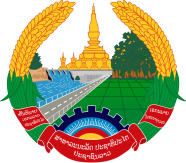 Statement by Representative of the Lao PDRAt the 38th Session of UPR Working GroupGeneva, 3-14 May 2021Review of Paraguay: 5 May 2021   Madam President,Laos warmly welcomes the distinguished delegation of Paraguay to the UPR session and thanks for its comprehensive report.Laos takes note with appreciation of the progress made by Paraguay in the promotion and protection of human rights in the country, including through the implementation of the recommendations adopted in the previous UPR cycle.We also commend the efforts of Paraguay's government to improve the living standard of its people and improve access to and the quality of education, including for persons with disabilities. In constructive spirit, Laos wishes to offer the following recommendations:Continue its efforts to achieve the National Education Plan for improving access to quality education particularly the inclusive vocational training  for persons with disabilities; andFurther enhance the empowerment of women, through its National Equality Plan, to improve the quality of education and skills development with a view to creating more favorable conditions of work for Paraguayan women.We wish Paraguay a great success in its review. I thank you, Madam President. 